TitelAuteur(s)PublicatiedatumHoogbegaafde pubersOnderweg naar hun toekomst
(vanaf 15 jaar)J. Breedijk, N. Nauta2012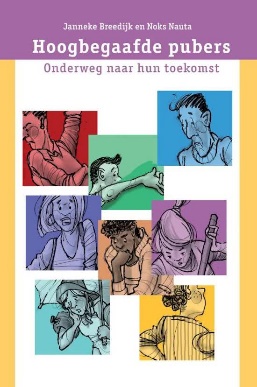 Ik ben hoogbegaafdHad je er wat tegen?(vanaf 15 jaar)E. W. Brouwer2012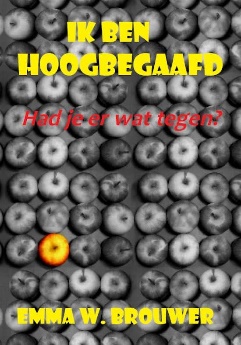 Ik en hoogbegaafdheid, inzicht in jezelf(vanaf 10 jaar)N. van Kordelaar, E. de Boer, M. Althuizen2011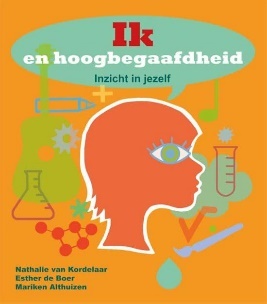 IQ 140
(vanaf 15 jaar)D. Bracke, H. Van Campenhout2012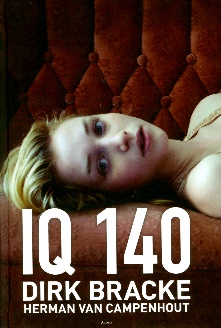 Survivalgids voor hoogbegaafde pubersTips voor de omgang met klasgenoten, leraren, ouders en jezelf(vanaf 12 jaar)J. Collins2015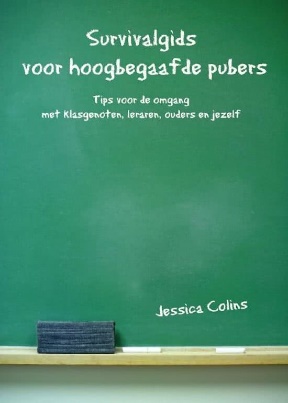 Winnen!Een verhaal over hoogbegaafdheid(vanaf 10 jaar)G. Leguijt2000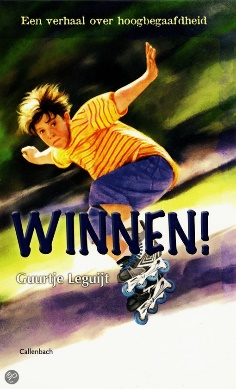 